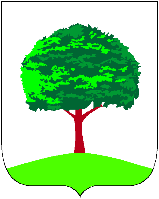 Департамент образования администрации города ЛипецкаМуниципальное дошкольное образовательное учреждение детский сад комбинированного вида №43 г. ЛипецкаПРИКАЗ г. ЛИПЕЦК04.07.2016                                                                                № 25 п.о.О зачислении детей в ДОУ     На основании Устава ДОУ, «Порядка приёма на обучение по образовательным программа дошкольного образования», направления департамента образования администрации города Липецка, договора об образовании по образовательным программа дошкольного образованияП Р И К А З Ы В А Ю:Зачислить в ДОУ с 04.07. 2016.:В 1 младшую группу № 2 в количестве 2 человек (Приложение № 1: на 1 листе в 1 экз.)Во 2 младшую группу № 5 в количестве 1 человека (Приложение № 2: на 1 листе в 1 экз.)В среднюю группу № 10 в количестве 1 человека (Приложение № 3: на 1 листе в 1 экз.)И.о. заведующей                                                                           С.Н. Дроганова 